Ergebnis von der Wahl 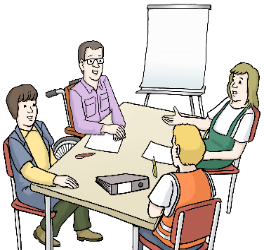 zum Werkstatt-Ratam…..Diese Personen sind im neuen Werkstatt-Rat:……………………………………………………………………………..Datum und Unterschrift vom Vorsitzenden vom Wahl-Vorstand……………………………………………………………………………..Datum und Unterschrift vom Mitglied vom Wahl-Vorstand	Sie wollen Einspruch gegen die Wahl erheben? Das bedeutet: Sie sind gegen diese Wahl. Weil etwas falsch gelaufen ist. Dann informieren Sie das Kirchen-Gericht bis zum ….Adresse:Telefon:E-Mail:Bilder: © Lebenshilfe für Menschen mit geistiger Behinderung Bremen e.V., Illustrator Stefan Albers, Atelier Fleetinsel, 2013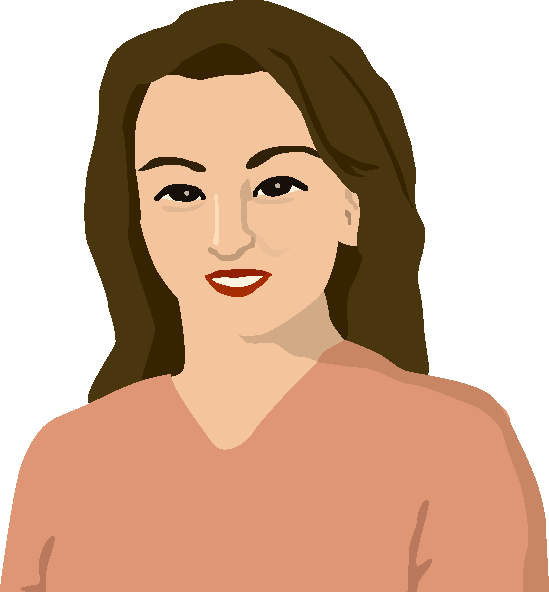 NameGruppeStimmen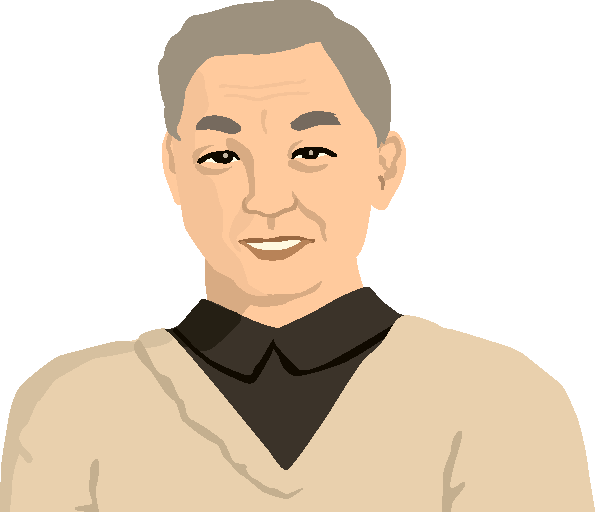 NameGruppeStimmen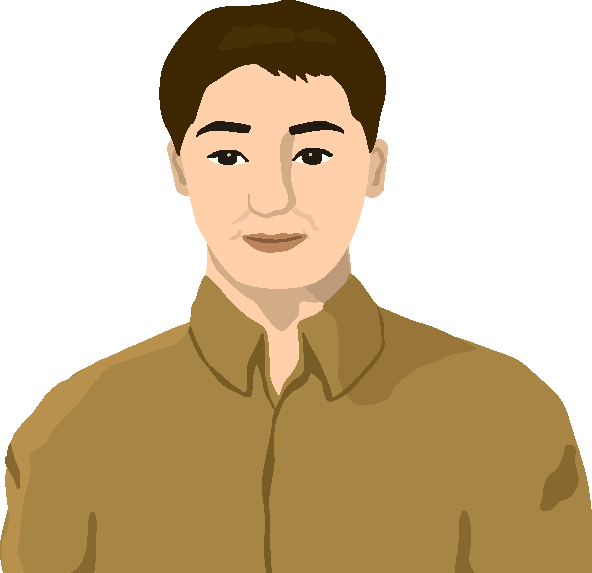 NameGruppeStimmenNameGruppeStimmenNameGruppeStimmenNameGruppeStimmenNameGruppeStimmen